1	理事会2016年会议通过了有关成立、管理和终止理事会工作组的指导原则的第1333号决议的修订版。该决议责成秘书长向每一届理事会会议提交确定每个理事会工作组正副主席及其任期和所代表区域的表格。2	2018年全权代表大会（PP-18）确认了在两届全权代表大会之间的下一个周期内（2019-2022年）以下各组将延续、进行提名或再次成立：–	理事会国际互联网相关公共政策问题工作组（CWG-Internet）–	理事会保护上网儿童工作组（CWG-COP）–	理事会信息社会世界高峰会议和可持续发展目标工作组（CWG-WSIS&SDG）–	理事会财务和人力资源工作组（CWG-FHR）–	理事会国际电联六种正式语文的使用工作组（CWG-LANG）–	理事会第482号决定专家组（EG-DEC-482）–	《国际电信规则》专家组（EG-ITRs）（第146号决议（2018年，迪拜，修订版））3	继第CL-18/51号通函之后，2018年理事会在于2018年11月16日召开的非常会议上，分别确认了上述各组的主席，但未就副主席做出明确决定。4	第CL-19/9号通函于2019年3月12日发出，以便为可能的副主席新提名或再次确认留出更多时间。5	理事会2019年会议决定召集一个非正式专家组以筹备2021年世界电信政策论坛（WTPF-21）。6	正副主席候选人的完整名单载于附件并提交理事会批准。理事会各工作组和专家组的主席及副主席（截至2019年6月18日）________________理事会2019年会议
2019年6月10-20日，日内瓦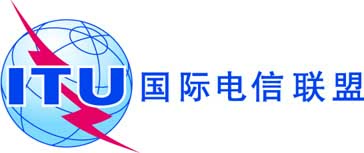 议项：PL 1.8文件 C19/21(Rev.1)-C议项：PL 1.82019年6月19日议项：PL 1.8原文：英文秘书长的报告理事会各工作组和专家组正副主席职位候选人名单概要理事会2016年会议通过了有关成立、管理和终止理事会工作组的指导原则的第1333号决议修订版。该决议责成秘书长向每一届理事会会议提交确定每个理事会工作组的正副主席及其任期和所代表区域的表格。在迪拜召开的非常会议上，理事会提名了理事会各工作组和第482号决定专家组的主席。需采取的行动请理事会根据附件所载名单确认各工作组和第482号决定专家组的副主席的任命。还请理事会提名并确认《国际电信规则》专家组的正副主席（第146号决议（2018年，迪拜，修订版））以及WTPF非正式专家组主席。______________参考文件全权代表大会第11号决定（2014年，釜山，修订版）、理事会第1333号、第1379号、第1384号决议；理事会第584号决定；PP-18/54号文件；理事会C16/122、C16/INF/17(Rev.2)、C17/55、C18/56号文件现有的理事会工作组 + 秘书主席区域任命日期副主席区域任命日期理事会国际互联网相关公共政策问题工作组
（秘书：Preetam Maloor先生）Majed Al Mazyed先生（沙特阿拉伯）阿拉伯2009年Silulami J. Doyi先生（南非）César Martinez先生（巴拉圭）Abdulrahman Al Marzouqi先生（阿拉伯联合酋长国）YGSC Kishore Babu先生（印度）Kamal Mammadov先生（阿塞拜疆）Paul Blaker先生（英国）非洲美洲阿拉伯亚太独联体欧洲新新2017年2017年新2017年理事会保护上网儿童工作组
（秘书：Carla Licciardello女士）Abdelaziz Al Zarooni先生（阿拉伯联合酋长国）阿拉伯2018年Rachel Alwala女士（肯尼亚）Ellen Blackler女士（沃尔特迪斯尼公司）
Maha Z.Y. Mouasher女士（约旦）Aysel Hadiyeva女士（阿塞拜疆）Giorgio Tosi Beleffi先生（意大利）非洲美洲
（部门成员）阿拉伯亚太独联体欧洲新2017年
2017年
新2017年理事会信息社会世界峰会（WSIS）
工作组
（秘书：Catalin Marinescu先生）Vladimir Minkin先生（俄罗斯联邦）独联体2006年Janet Umutesi女士（卢旺达）Mario Canazza先生（巴西）Mansour Al-Qurashi先生（沙特阿拉伯）Ahmad Reza Sharafat先生（伊朗）Aygun Ahmadova女士（阿塞拜疆）Ghislain de Salins先生（法国）非洲美洲阿拉伯亚太独联体欧洲2017年新2017年新新2017年理事会财务和人力资源工作组
（秘书：Alassane Ba/Eric Dalhen先生）Dietmar Plesse先生（德国）欧洲2017年Seynabou Seck Cisse女士（塞内加尔）Vernita D. Harris女士（美国）Mohamed Almazroei先生（阿拉伯联合酋长国）Andrei Sergeevich Zhivov先生（俄罗斯联邦）Vilem Vesely先生（捷克共和国）非洲美洲阿拉伯亚太独联体欧洲2017年2017年新2017年新理事会六种正式语文的使用工作组
（秘书：刘欣先生）Monia Jaber Khalfallah女士
（突尼斯）阿拉伯2018年Paul Najarian先生（美国）Sameera Belal女士（科威特）蔡国雷先生（中国）Vladimir Minkin先生（俄罗斯联邦）Blanca Gonzalez 女士（西班牙）Frédéric Paruta先生（法国）英文阿拉伯文中文俄文西班牙文法文2013年2017年2013年2013年2017年2017年《国际电信规则》（ITR）专家组
（秘书：Preetam Maloor先生）Lwando Bbuku先生（赞比亚） 非洲新Guy-Michel Kouakou先生（科特迪瓦）Santiago Reyes-Borda先生（加拿大）Ahmad Al Rajehi先生（埃及）Aleksei Sergeevich Borodin先生（俄罗斯联邦）Simon van Merkom先生（荷兰）非洲美洲阿拉伯亚太独联体欧洲新新新新新第482号决定专家组
（秘书：Alexandre Vallet先生）Nikolay Varlamov先生（俄罗斯联邦）独联体2018年Andrew Feltman先生（美国）Mustapha Mousse先生（埃及）谢远生先生（中国）Rizat Nurshabekow先生（哈萨克斯坦）非洲美洲阿拉伯亚太独联体欧洲新新新新2021年世界电信政策论坛（WTPF-21）非正式专家组Fabio Bigi先生（意大利）欧洲新--